МІНІСТЕРСТВО ОСВІТИ І НАУКИ УКРАЇНИМИКОЛАЇВСЬКИЙ НАЦІОНАЛЬНИЙ УНІВЕРСИТЕТІМЕНІ В. О. СУХОМЛИНСЬКОГОКафедра спеціальної освіти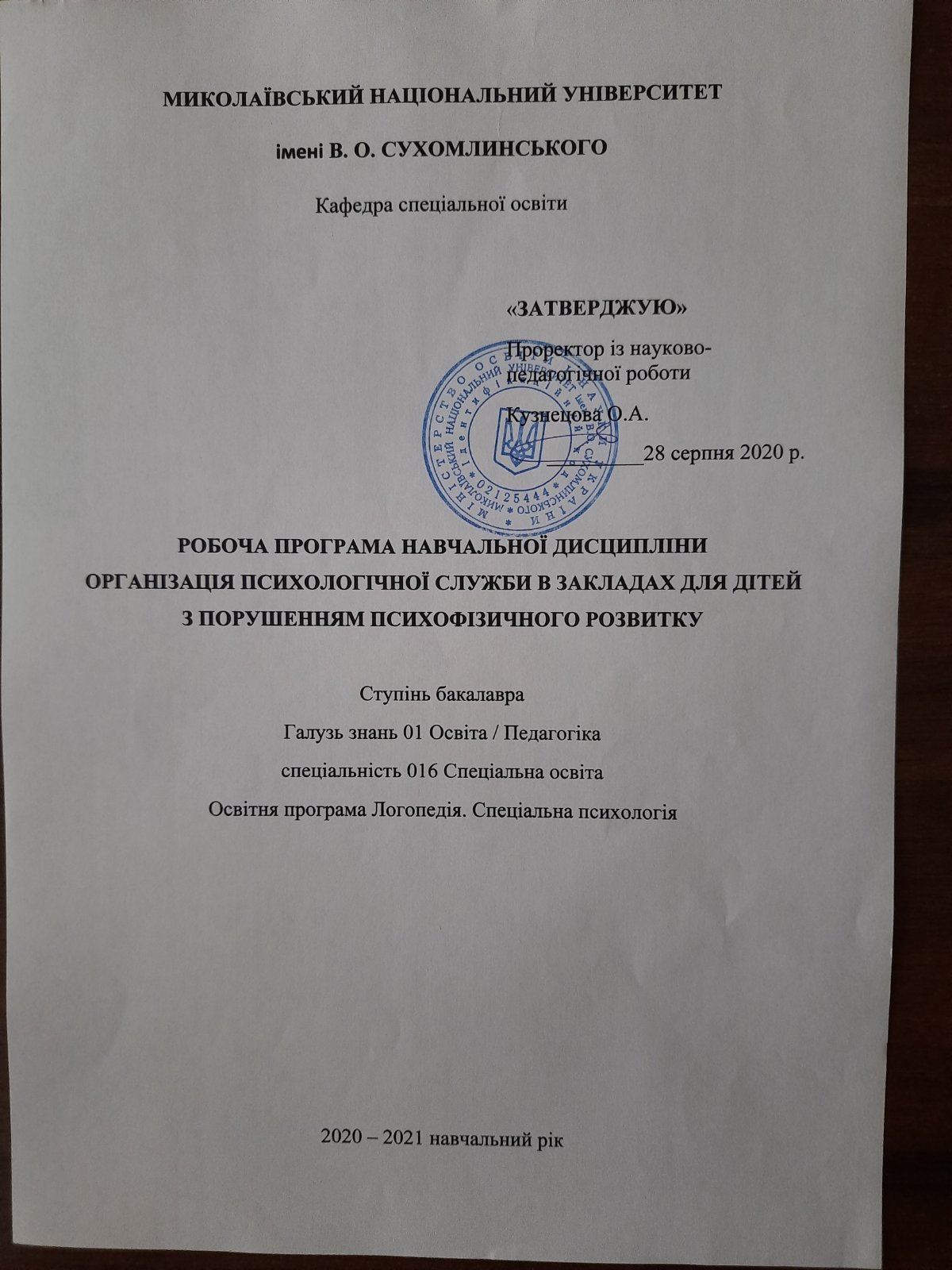 Програма навчальної дисципліниПСИХОЛІНГВІСТИКАСтупінь бакалаврСпеціальність 016 Спеціальна освітаОсвітньо-професійна програма Логопедія. Спеціальна психологіяМиколаїв – 2020Програму розроблено та внесено: Миколаївський національний університет імені В. О. Сухомлинського РОЗРОБНИК ПРОГРАМИ:Савінова Наталія Володимирівна, професор, завідувач кафедри спеціальної освіти, доктор педагогічних наук, професор, Берегова Марія Ігорівна, кандидат педагогічних наук, старший викладач кафедри спеціальної освіти Програму схвалено на засіданні кафедри спеціальної освітиПротокол від “26” серпня 2020 року № 1Завідувач кафедри _________  (Н.В. Савінова)Програму погоджено з гарантом ОП (Логопедія. Спеціальна психологія) ______ (за потреби)Програму погоджено навчально-методичною комісією факультету ________Протокол від “26” вересня 2020 року № 1Голова навчально-методичної комісії ___________________(І.Є. Чугуєва)Програму погоджено навчально-методичною комісією університетуПротокол від “28” серпня  2020 року № 11Голова навчально-методичної комісії _________________ (О. А. Кузнецова)Анотація. Вивчення дисципліни «Психолінгвістика» спрямоване на вивчення психологічних закономірностей розвитку мовлення в нормі та при патології, процесу побудови висловлювання; особливості використання в мовленні різноманітних синтаксичних конструкцій.Ключові слова: мова, мовлення, мовленнєва діяльність, онтогенез мовлення, мовленнєві розладиAbstract. The study of the discipline "Psycholinguistics" is aimed at studying the psychological patterns of speech development in normal and in pathology, the process of constructing utterances; features of use in speech of various syntactic constructions.Key words: language, speech, speech activity, ontogenesis of speech, speech disordersВступПрограма вивчення нормативної навчальної дисципліни «Психолінгвістика» складена відповідно до освітньо-професійної програми підготовки бакалаврів спеціальності 016 «Спеціальна освіта» за освітньо-професійною програмою «Логопедія. Спеціальна психологія». Предметом вивчення навчальної дисципліни є: психологічних закономірностей розвитку мовлення в нормі та при патологіїМіждисциплінарні зв’язки: Логопедія і неврологічні основи логопедії; Cпеціальна педагогіка з основами спеціальної дидактики; Загальна, вікова та педагогічна логопсихологія. 1. Мета та завдання навчальної дисципліни та очікувані результати1. 1. Мета: показати, які психічні процеси лежать в основі породження і сприйняття мовлення, як здійснюється вплив на свідомість людини за допомогою мови, чому мова є потужним засобом управління мовленнєвою і немовленнєвою поведінкою людини. 1. 2. Основними завданнями вивчення дисципліни є: – сформувати систему теоретико-методологічних знань із проблем психологічної науки і практики, пізнання структурних елементів психіки – психічних пізнавальних процесів, властивостей, станів і утворень на рівні відтворення і тлумачення для практичного застосування та втілення в процесі фахової діяльності майбутнього спеціаліста. - знайомство із основними напрямками досліджень у психолінгвістиці та експериментальними методами, що застосовуються в них; - знайомство із основними поняттями і термінами сучасної психолінгвістики, знання яких необхідне для розуміння основних психолінгвістичних гіпотез; - розвиток навичок самостійної роботи студентів із мовними матеріалом як передумови для можливого прогнозування і розв’язування комунікативних конфліктів у професійному спілкуванні. Програмні результати навчання:  ПРН2. Здійснювати пошук, аналіз і синтез інформації з різних джерел для розв’язування конкретних задач спеціальної та інклюзивної освіти. ПРН3. Розуміти закономірності та особливості розвитку і функціонування, обмеження життєдіяльності у контексті професійних завдань. ПРН7. Вільно спілкуватися державною та іноземною мовами у професійному середовищі, володіти фаховою термінологією та професійним дискурсом.ПРН10. Здійснювати спостереження за дітьми з психофізичними порушеннями (інтелекту, мовлення, зору, слуху, опорно-рухових функцій тощо), реалізовувати корекційно-педагогічну роботу з урахуванням їхніх психофізичних, вікових особливостей, індивідуальних освітніх потреб, можливостей та здібностей. ПРН15. Застосовувати у професійній діяльності сучасні універсальні та спеціалізовані інформаційні системи та програмні продукти; бібліотечні ресурси та технології, зокрема електронні; спеціальну апаратуру та інструменти. ПРН16. Приймати обґрунтовані рішення з урахуванням цілей, ресурсних і законодавчих обмежень, ціннісних орієнтирів. 1. 3. Згідно з вимогами освітньо-професійної програми студент оволодіває такими компетентностями: І. Загальнопредметні: ЗК-1. Здатність реалізувати свої права і обов’язки як члена суспільства, усвідомлювати цінності громадянського (вільного демократичного) суспільства та необхідність його сталого розвитку, верховенства права, прав і свобод людини і громадянина в Україні. ЗК-4. Здатність застосовувати знання у практичних ситуаціях. ЗК-5. Здатність спілкуватися державною мовою як усно, так і письмово.ЗК-7. Здатність вчитися і оволодівати сучасними знаннями.ЗК-10. Здатність діяти на основі етичних міркувань (мотивів).ІІ. Фахові: СК-1. Усвідомлення сучасних концепцій і теорій функціонування, обмеження життєдіяльності, розвитку, навчання, виховання і соціалізації осіб з особливими освітніми потребами.  СК-4. Здатність планувати та організовувати освітньо-корекційну роботу з урахуванням структури та особливостей порушення (інтелекту, мовлення, слуху, зору, опорно-рухових функцій тощо), актуального стану та потенційних можливостей осіб із особливими освітніми потребами. СК-15. Здатність аргументовано відстоювати власні професійні переконання, дотримуватись їх у власній фаховій діяльності. СК-16. Здатність до особистісного та професійного самовдосконалення, навчання та саморозвитку.2. Інформаційний обсяг навчальної дисципліни.Тема 1. Психолінгвістика як наука про мовленнєву діяльність Тема 2. Становлення психолінгвістики як наукиТема 3. Теоретичні моделі продукування мовлення та сприймання мовленняТема 4. Онтогенез мовленняТема 5. Проблемні аспекти оволодіння мовленням та мовленнєві розладиТема 6. Методи психолінгвістичних досліджень3. Рекомендована літератураБазоваПомилуйко В. Діагностика розвитку соціально-комунікативної компетентності дорослих. Психолінгвістика. Психолингвистика. Psycholinguistics. 2017. Вип. 22 (1), С. 175–186.Ковальова О. А. Модель соціально-комунікативної компетентності. Освіта та розвиток обдарованої особистості. 2014. № 11 (30). С. 27–33Лук’янчук Н. В. Психолого-педагогічна модель формування соціально- комунікативної компетентності обдарованих учнів. Освіта та розвиток обдарованої особистості. 2016. № 4 (47). С. 24–28.Калмикова Л.О. Вища освіти України і нейролінгвістичний, психолінгвістичний та соціально-мовний аспекти / Л.О. Калмикова // Проблеми освіти. – № 74. – Ч. 1. – 2014. – С. 11-17.Калмикова Л.О. Проблеми мислення, мовлення і внутрішнього діалогізму особистості / Л.О. Калмикова // Психолінгвістика: [зб. наук. праць ДВНЗ «Переяслав-Хмельницький державний педагогічний університет імені Григорія Сковороди»]. – Переяслав-Хмельницький: ФОП Лукашевич О.М., 2014. – Вип. 14. – С. 185–198.Допоміжна1. Засєкіна Л. В., Засєкін С. В. Вступ до психолінгвістики. — Острог : Нац. ун-т «Острозька академія», 2002. — 168 с.2. Harley, T.A. The Psychology of Language: From Data to Theory. — N.Y. : Psychology Press, 2008. — 602 p.3. Леонтьев А. А. Основы психолингвистики. — М. : Смысл, 2005. — 288 с. 14.Інформаційні ресурсиwww.logoped.in.uahttp://osvita.ua/legislation/doshkilna-osvita/6711/https://vseosvita.ua/course4. Форма підсумкового контролю успішності навчання: іспит5. Засоби діагностики успішності навчання: контрольна робота, тести, індивідуальні завданняМІНІСТЕРСТВО ОСВІТИ І НАУКИ УКРАЇНИМИКОЛАЇВСЬКИЙ НАЦІОНАЛЬНИЙ УНІВЕРСИТЕТімені В. О. СУХОМЛИНСЬКОГОФакультет педагогіки та психологіїКафедра спеціальної освітиРОБОЧА ПРОГРАМА НАВЧАЛЬНОЇ ДИСЦИПЛІНИ ПСИХОЛІНГВІСТИКАСтупінь бакалавраГалузь знань 01 Освіта / Педагогікаспеціальність 016 Спеціальна освітаОсвітньо-професійна програма Логопедія. Спеціальна психологія 2020 – 2021 навчальний рікРозробник: Савінова Наталія Володимирівна, професор, завідувач кафедри спеціальної освіти, доктор педагогічних наук, професор, Берегова Марія Ігорівна, кандидат педагогічних наук, старший викладач кафедри спеціальної освіти Робоча програма затверджена на засіданні кафедри спеціальної освітиПротокол № 1  від «26» серпня 2020 р.Завідувач кафедри  ___________ (Н.В. Савінова)«_____» _______________, 2020 р.Програму погоджено з гарантом ОП (Логопедія. Спеціальна психологія) ______ (за потреби)Анотація. Вивчення дисципліни «Психолінгвістика» спрямоване на вивчення психологічних закономірностей розвитку мовлення в нормі та при патології, процесу побудови висловлювання; особливості використання в мовленні різноманітних синтаксичних конструкцій.Ключові слова: мова, мовлення, мовленнєва діяльність, онтогенез мовлення, мовленнєві розладиAbstract. The study of the discipline "Psycholinguistics" is aimed at studying the psychological patterns of speech development in normal and in pathology, the process of constructing utterances; features of use in speech of various syntactic constructions.Key words: language, speech, speech activity, ontogenesis of speech, speech disorders1. Опис навчальної дисципліниДенна форма навчанняМова навчання – українська Примітка.Співвідношення кількості годин аудиторних занять до самостійної та індивідуальної роботи становить: для денної форми навчання – 30 год. – аудиторні заняття, 60 год. – самостійна робота (60 % / 40 %).Заочна форма навчанняМова навчання – українська Примітка.Співвідношення кількості годин аудиторних занять до самостійної та індивідуальної роботи становить: для денної форми навчання – 10 год. – аудиторні заняття, 80 год. – самостійна робота (10%/90%).2. Мета та завдання навчальної дисципліни та очікувані результатиМета курсу: показати, які психічні процеси лежать в основі породження і сприйняття мовлення, як здійснюється вплив на свідомість людини за допомогою мови, чому мова є потужним засобом управління мовленнєвою і немовленнєвою поведінкою людини. Завдання курсу: – сформувати систему теоретико-методологічних знань із проблем психологічної науки і практики, пізнання структурних елементів психіки – психічних пізнавальних процесів, властивостей, станів і утворень на рівні відтворення і тлумачення для практичного застосування та втілення в процесі фахової діяльності майбутнього спеціаліста. - знайомство із основними напрямками досліджень у психолінгвістиці та експериментальними методами, що застосовуються в них; - знайомство із основними поняттями і термінами сучасної психолінгвістики, знання яких необхідне для розуміння основних психолінгвістичних гіпотез; - розвиток навичок самостійної роботи студентів із мовними матеріалом як передумови для можливого прогнозування і розв’язування комунікативних конфліктів у професійному спілкуванні. Передумови для вивчення дисципліни: Логопедія і неврологічні основи логопедії; Cпеціальна педагогіка з основами спеціальної дидактики; Психологія (спеціальна, порівняльна); Загальна, вікова та педагогічна логопсихологія. Навчальна дисципліна складається з 3-х кредитів.Програмні результати навчання:  ПРН2. Здійснювати пошук, аналіз і синтез інформації з різних джерел для розв’язування конкретних задач спеціальної та інклюзивної освіти. ПРН3. Розуміти закономірності та особливості розвитку і функціонування, обмеження життєдіяльності у контексті професійних завдань. ПРН7. Вільно спілкуватися державною та іноземною мовами у професійному середовищі, володіти фаховою термінологією та професійним дискурсом.ПРН10. Здійснювати спостереження за дітьми з психофізичними порушеннями (інтелекту, мовлення, зору, слуху, опорно-рухових функцій тощо), реалізовувати корекційно-педагогічну роботу з урахуванням їхніх психофізичних, вікових особливостей, індивідуальних освітніх потреб, можливостей та здібностей. ПРН15. Застосовувати у професійній діяльності сучасні універсальні та спеціалізовані інформаційні системи та програмні продукти; бібліотечні ресурси та технології, зокрема електронні; спеціальну апаратуру та інструменти. ПРН16. Приймати обґрунтовані рішення з урахуванням цілей, ресурсних і законодавчих обмежень, ціннісних орієнтирів. 1 3. Згідно з вимогами освітньо-професійної програми студент оволодіває такими компетентностями: І. Загальнопредметні: ЗК-1. Здатність реалізувати свої права і обов’язки як члена суспільства, усвідомлювати цінності громадянського (вільного демократичного) суспільства та необхідність його сталого розвитку, верховенства права, прав і свобод людини і громадянина в Україні. ЗК-4. Здатність застосовувати знання у практичних ситуаціях. ЗК-5. Здатність спілкуватися державною мовою як усно, так і письмово.ЗК-7. Здатність вчитися і оволодівати сучасними знаннями.ЗК-10. Здатність діяти на основі етичних міркувань (мотивів).ІІ. Фахові: СК-1. Усвідомлення сучасних концепцій і теорій функціонування, обмеження життєдіяльності, розвитку, навчання, виховання і соціалізації осіб з особливими освітніми потребами.  СК-4. Здатність планувати та організовувати освітньо-корекційну роботу з урахуванням структури та особливостей порушення (інтелекту, мовлення, слуху, зору, опорно-рухових функцій тощо), актуального стану та потенційних можливостей осіб із особливими освітніми потребами. СК-15. Здатність аргументовано відстоювати власні професійні переконання, дотримуватись їх у власній фаховій діяльності. СК-16. Здатність до особистісного та професійного самовдосконалення, навчання та саморозвитку.2. Інформаційний обсяг навчальної дисципліни.Тема 1. Психолінгвістика як наука про мовленнєву діяльність Тема 2. Становлення психолінгвістики як наукиТема 3. Теоретичні моделі продукування мовлення та сприймання мовленняТема 4. Онтогенез мовленняТема 5. Проблемні аспекти оволодіння мовленням та мовленнєві розладиТема 6. Методи психолінгвістичних дослідженьПрограма навчальної дисципліниКредит 1 Психолінгвістика як наука. Основні теоретичні проблеми дисципліни Тема 1. Психолінгвістика як наука про мовленнєву діяльність Тема 2. Становлення психолінгвістики як наукиКредит 2.  Прикладні аспекти психолінгвістики Тема 3. Теоретичні моделі продукування мовлення та сприймання мовленняТема 4. Онтогенез мовленняКредит 3. Мовна особистість у психолінгвістиці Тема 5. Проблемні аспекти оволодіння мовленням та мовленнєві розладиТема 6. Методи психолінгвістичних досліджень3. Структура навчальної дисципліниДенна форма навчанняЗаочна форма навчання4. Теми лекційних занятьДенна форма навчанняЗаочна форма навчання5. Теми практичних  занятьДенна форма навчанняЗаочна форма навчання6. Теми лабораторних занятьДенна форма навчанняЗаочна форма навчання7. Самостійна роботаДенна форма навчанняЗаочна форма навчання8. Індивідуальне навчально-дослідне завданняЗагальні вимоги до виконання індивідуального завдання:Виконання завдання має бути виконано у вигляді презентації, виклад у науковому стилі, використання схем та таблиць.Основні структурні елементи: актуальність, мета і завдання дослідження, ступінь опрацювання теми / проблеми іншими науковцями, наукова новизна,джерельна база, хронологічні межі, об’єкт і предмет дослідження, методи дослідження,практичне і теоретичне значення дослідження,висновки. Окрім введення у текст розповіді основних структурних елементів, зазначених у тезах наукового виступу, розширити повідомлення описом та конкретним аналізом досліджуваного матеріалу. Залучити цитати, ілюстрації, приклади.Завершити роботу посиланнями на використані в тексті джерела.9. Форми роботи та критерії оцінюванняРейтинговий контроль знань студентів здійснюється за 100-бальною шкалою: Шкала оцінювання: національна та ECTSФорми поточного та підсумкового контролю. Комплексна діагностика знань, умінь і навичок студентів із дисципліни здійснюється на основі результатів проведення поточного й підсумкового контролю знань (КР). Поточне оцінювання (індивідуальне, групове і фронтальне опитування, самостійна робота, самоконтроль). Завданням поточного контролю є систематична перевірка розуміння та засвоєння програмового матеріалу, виконання практичних, лабораторних робіт, уміння самостійно опрацьовувати тексти, складання конспекту рекомендованої літератури, написання і захист реферату, здатності публічно чи письмово представляти певний матеріал.Студенту виставляється відмінно, коли студент вільно володіє навчальним матеріалом на підставі вивченої основної та додаткової літератури. Аргументовано висловлює свої думки, проявляє творчий підхід до виконання індивідуальних та колективних завдань при самостійній роботі.Студенту виставляється дуже добре, коли студент володіє певним обсягом навчального матеріалу, здатний його аналізувати на достатньому рівні.Студенту виставляється добре, коли студент володіє певним обсягом навчального матеріалу, але не має достатніх знань та вмінь для формування висновків, припускає несуттєві неточності.
Студенту виставляється достатньо, коли студент володіє навчальним матеріалом на репродуктивному рівні або володіє частиною навчального матеріалу, уміє використовувати знання у стандартних ситуаціях.Студенту виставляється мінімально задовільно, коли студент володіє навчальним матеріалом поверхово та фрагментарно.Кількість балів у кінці семестру повинна складати від 100 до 300 балів (за 3 кредити), тобто сума балів за виконання  усіх завдань.Відповідний розподіл балів, які отримують студенти за 3 крд.*Примітка. Коефіцієнт для іспиту – 0,6. Іспит оцінюється в 40 б.10. Засоби діагностикиЗасобами діагностики та методами демонстрування результатів навчання є: завдання до практичних занять, завдання для самостійної та індивідуальної роботи  (зокрема есе, реферати), презентації результатів досліджень, тестові завдання, контрольні роботи.11. Методи навчанняУсний виклад матеріалу, проблемне навчання, робота з підручником та додатковими джерелами, порівняльний аналіз; використання відеоматеріалів, інтерактивні імітаційні методи (рольові ігри, ситуативні завдання); 12. Рекомендована літератураБазоваПомилуйко В. Діагностика розвитку соціально-комунікативної компетентності дорослих. Психолінгвістика. Психолингвистика. Psycholinguistics. 2017. Вип. 22 (1), С. 175–186.Ковальова О. А. Модель соціально-комунікативної компетентності. Освіта та розвиток обдарованої особистості. 2014. № 11 (30). С. 27–33Лук’янчук Н. В. Психолого-педагогічна модель формування соціально- комунікативної компетентності обдарованих учнів. Освіта та розвиток обдарованої особистості. 2016. № 4 (47). С. 24–28.Калмикова Л.О. Вища освіти України і нейролінгвістичний, психолінгвістичний та соціально-мовний аспекти / Л.О. Калмикова // Проблеми освіти. – № 74. – Ч. 1. – 2014. – С. 11-17.Калмикова Л.О. Проблеми мислення, мовлення і внутрішнього діалогізму особистості / Л.О. Калмикова // Психолінгвістика: [зб. наук. праць ДВНЗ «Переяслав-Хмельницький державний педагогічний університет імені Григорія Сковороди»]. – Переяслав-Хмельницький: ФОП Лукашевич О.М., 2014. – Вип. 14. – С. 185–198.Допоміжна1. Засєкіна Л. В., Засєкін С. В. Вступ до психолінгвістики. — Острог : Нац. ун-т «Острозька академія», 2002. — 168 с.2. Harley, T.A. The Psychology of Language: From Data to Theory. — N.Y. : Psychology Press, 2008. — 602 p.3. Леонтьев А. А. Основы психолингвистики. — М. : Смысл, 2005. — 288 с. 13.Інформаційні ресурсиwww.logoped.in.uahttp://osvita.ua/legislation/doshkilna-osvita/6711/https://vseosvita.ua/courseНайменування показників Галузь знань, освітній ступіньХарактеристика навчальної дисципліниНайменування показників Галузь знань, освітній ступіньденна форма навчанняКількість кредитів – 3Галузь знань 01 Освіта / ПедагогікаНормативнаІндивідуальне науково-дослідне завдання – проєктСпеціальність: 016 Спеціальна освіта СеместрЗагальна кількість годин – 90Спеціальність: 016 Спеціальна освіта 6-йЗагальна кількість годин – 90Спеціальність: 016 Спеціальна освіта ЛекціїТижневих годин для денної форми навчання: 10аудиторних – 4самостійної роботи студента – 6Ступінь:бакалавра10 год.Тижневих годин для денної форми навчання: 10аудиторних – 4самостійної роботи студента – 6Ступінь:бакалавраПрактичні, семінарськіТижневих годин для денної форми навчання: 10аудиторних – 4самостійної роботи студента – 6Ступінь:бакалавра10 год.Тижневих годин для денної форми навчання: 10аудиторних – 4самостійної роботи студента – 6Ступінь:бакалавраЛабораторніhttp://moodle.mdu.edu.ua/ course/view.php?id=2091Ступінь:бакалавра10 год.http://moodle.mdu.edu.ua/ course/view.php?id=2091Ступінь:бакалавраСамостійна роботаhttp://moodle.mdu.edu.ua/ course/view.php?id=2091Ступінь:бакалавра60 год.http://moodle.mdu.edu.ua/ course/view.php?id=2091Ступінь:бакалавраВид контролю: екзаменНайменування показників Галузь знань, освітній ступіньХарактеристика навчальної дисципліниНайменування показників Галузь знань, освітній ступіньзаочна форма навчанняКількість кредитів – 3Галузь знань 01 Освіта / ПедагогікаНормативнаІндивідуальне науково-дослідне завдання – проєкт, Спеціальність: 016 Спеціальна освіта СеместрЗагальна кількість годин – 90Спеціальність: 016 Спеціальна освіта 7-йЗагальна кількість годин – 90Спеціальність: 016 Спеціальна освіта ЛекціїЗагальна кількість годин – 90Спеціальність: 016 Спеціальна освіта 2 год.Загальна кількість годин – 90Спеціальність: 016 Спеціальна освіта Практичні, семінарськіЗагальна кількість годин – 90Спеціальність: 016 Спеціальна освіта 4 год.Загальна кількість годин – 90Спеціальність: 016 Спеціальна освіта ЛабораторніЗагальна кількість годин – 90Спеціальність: 016 Спеціальна освіта 4 год.Загальна кількість годин – 90Спеціальність: 016 Спеціальна освіта Самостійна роботаЗагальна кількість годин – 90Спеціальність: 016 Спеціальна освіта 80 год.Загальна кількість годин – 90Спеціальність: 016 Спеціальна освіта Вид контролю: залікНазви кредитів і темКількість годинКількість годинКількість годинКількість годинКількість годинКількість годинНазви кредитів і темусьогоу тому числіу тому числіу тому числіу тому числіНазви кредитів і темусьоголПлабіндср1234567Кредит 1. Психолінгвістика як наука. Основні теоретичні проблеми дисципліниКредит 1. Психолінгвістика як наука. Основні теоретичні проблеми дисципліниКредит 1. Психолінгвістика як наука. Основні теоретичні проблеми дисципліниКредит 1. Психолінгвістика як наука. Основні теоретичні проблеми дисципліниКредит 1. Психолінгвістика як наука. Основні теоретичні проблеми дисципліниКредит 1. Психолінгвістика як наука. Основні теоретичні проблеми дисципліниКредит 1. Психолінгвістика як наука. Основні теоретичні проблеми дисципліниТема 1. Психолінгвістика як наука про мовленнєву діяльність1622210Тема 2. Становлення психолінгвістики як науки142210Усього3042420Кредит 2.  Прикладні аспекти психолінгвістикиКредит 2.  Прикладні аспекти психолінгвістикиКредит 2.  Прикладні аспекти психолінгвістикиКредит 2.  Прикладні аспекти психолінгвістикиКредит 2.  Прикладні аспекти психолінгвістикиКредит 2.  Прикладні аспекти психолінгвістикиКредит 2.  Прикладні аспекти психолінгвістикиТема 3. Теоретичні моделі продукування мовлення та сприймання мовлення1622210Тема 4. Онтогенез мовлення142210Усього3024420Кредит 3. Мовна особистість у психолінгвістиціКредит 3. Мовна особистість у психолінгвістиціКредит 3. Мовна особистість у психолінгвістиціКредит 3. Мовна особистість у психолінгвістиціКредит 3. Мовна особистість у психолінгвістиціКредит 3. Мовна особистість у психолінгвістиціКредит 3. Мовна особистість у психолінгвістиціТема 5. Проблемні аспекти оволодіння мовленням та мовленнєві розлади142210Тема 6. Методи психолінгвістичних досліджень1622210Усього3044220Усього годин9010101060	Назви кредитів і темКількість годинКількість годинКількість годинКількість годинКількість годинКількість годин	Назви кредитів і темусьогоу тому числіу тому числіу тому числіу тому числі	Назви кредитів і темусьоголплабсрср1289101111Кредит 1 Психолінгвістика як наука. Основні теоретичні проблеми дисципліниКредит 1 Психолінгвістика як наука. Основні теоретичні проблеми дисципліниКредит 1 Психолінгвістика як наука. Основні теоретичні проблеми дисципліниКредит 1 Психолінгвістика як наука. Основні теоретичні проблеми дисципліниКредит 1 Психолінгвістика як наука. Основні теоретичні проблеми дисципліниКредит 1 Психолінгвістика як наука. Основні теоретичні проблеми дисципліниКредит 1 Психолінгвістика як наука. Основні теоретичні проблеми дисципліниТема 1. Психолінгвістика як наука про мовленнєву діяльність16221212Тема 2. Становлення психолінгвістики як науки141414Усього30222626Кредит 2.  Прикладні аспекти психолінгвістикиКредит 2.  Прикладні аспекти психолінгвістикиКредит 2.  Прикладні аспекти психолінгвістикиКредит 2.  Прикладні аспекти психолінгвістикиКредит 2.  Прикладні аспекти психолінгвістикиКредит 2.  Прикладні аспекти психолінгвістикиКредит 2.  Прикладні аспекти психолінгвістикиТема 3. Теоретичні моделі продукування мовлення та сприймання мовлення1621414Тема 4. Онтогенез мовлення1421212Усього30222626Кредит 3. Мовна особистість у психолінгвістиціКредит 3. Мовна особистість у психолінгвістиціКредит 3. Мовна особистість у психолінгвістиціКредит 3. Мовна особистість у психолінгвістиціКредит 3. Мовна особистість у психолінгвістиціКредит 3. Мовна особистість у психолінгвістиціКредит 3. Мовна особистість у психолінгвістиціТема 5. Проблемні аспекти оволодіння мовленням та мовленнєві розлади1421212Тема 6. Методи психолінгвістичних досліджень161616Усього3022828Усього годин902448080№ з/пНазва темиКількість годинКредит 1 Психолінгвістика як наука. Основні теоретичні проблеми дисципліниКредит 1 Психолінгвістика як наука. Основні теоретичні проблеми дисципліниКредит 1 Психолінгвістика як наука. Основні теоретичні проблеми дисципліни1Тема 1. Психолінгвістика як наука про мовленнєву діяльність22Тема 2. Становлення психолінгвістики як науки2Кредит 2.  Прикладні аспекти психолінгвістикиКредит 2.  Прикладні аспекти психолінгвістикиКредит 2.  Прикладні аспекти психолінгвістики3Тема 3. Теоретичні моделі продукування мовлення та сприймання мовлення2Кредит 3. Мовна особистість у психолінгвістиціКредит 3. Мовна особистість у психолінгвістиціКредит 3. Мовна особистість у психолінгвістиці4Тема 5. Проблемні аспекти оволодіння мовленням та мовленнєві розлади25Тема 6. Методи психолінгвістичних досліджень2Разом:10№ з/пНазва темиКількість годинКредит 1 Психолінгвістика як наука. Основні теоретичні проблеми дисципліниКредит 1 Психолінгвістика як наука. Основні теоретичні проблеми дисципліниКредит 1 Психолінгвістика як наука. Основні теоретичні проблеми дисципліни1Тема 1. Психолінгвістика як наука про мовленнєву діяльність2Разом:2№з/пНазва темиКількістьгодинКредит 1 Психолінгвістика як наука. Основні теоретичні проблеми дисципліниКредит 1 Психолінгвістика як наука. Основні теоретичні проблеми дисципліниКредит 1 Психолінгвістика як наука. Основні теоретичні проблеми дисципліни1Психолінгвістика як наука про мовленнєву діяльність2Кредит 2.  Прикладні аспекти психолінгвістикиКредит 2.  Прикладні аспекти психолінгвістикиКредит 2.  Прикладні аспекти психолінгвістики2Теоретичні моделі продукування мовлення та сприймання мовлення23Онтогенез мовлення2Кредит 3. Мовна особистість у психолінгвістиціКредит 3. Мовна особистість у психолінгвістиціКредит 3. Мовна особистість у психолінгвістиці4Проблемні аспекти оволодіння мовленням та мовленнєві розлади25Методи психолінгвістичних досліджень2Разом10№з/пНазва темиКількістьгодинКредит 2.  Прикладні аспекти психолінгвістикиКредит 2.  Прикладні аспекти психолінгвістикиКредит 2.  Прикладні аспекти психолінгвістикиТеоретичні моделі продукування мовлення та сприймання мовлення2Кредит 3. Мовна особистість у психолінгвістиціКредит 3. Мовна особистість у психолінгвістиціКредит 3. Мовна особистість у психолінгвістиціПроблемні аспекти оволодіння мовленням та мовленнєві розлади2Разом4№з/пНазва темиКількістьгодинКредит 1 Психолінгвістика як наука. Основні теоретичні проблеми дисципліниКредит 1 Психолінгвістика як наука. Основні теоретичні проблеми дисципліниКредит 1 Психолінгвістика як наука. Основні теоретичні проблеми дисципліни1Психолінгвістика як наука про мовленнєву діяльність22Становлення психолінгвістики як науки2Кредит 2.  Прикладні аспекти психолінгвістикиКредит 2.  Прикладні аспекти психолінгвістикиКредит 2.  Прикладні аспекти психолінгвістики3Теоретичні моделі продукування мовлення та сприймання мовлення24Онтогенез мовлення2Кредит 3. Мовна особистість у психолінгвістиціКредит 3. Мовна особистість у психолінгвістиціКредит 3. Мовна особистість у психолінгвістиці5Методи психолінгвістичних досліджень2Разом:Разом:10№з/пНазва темиКількістьгодинКредит 1 Психолінгвістика як наука. Основні теоретичні проблеми дисципліниКредит 1 Психолінгвістика як наука. Основні теоретичні проблеми дисципліниКредит 1 Психолінгвістика як наука. Основні теоретичні проблеми дисципліни1Психолінгвістика як наука про мовленнєву діяльність2Кредит 2.  Прикладні аспекти психолінгвістикиКредит 2.  Прикладні аспекти психолінгвістикиКредит 2.  Прикладні аспекти психолінгвістики2Теоретичні моделі продукування мовлення та сприймання мовлення2Разом:Разом:4№з/п	Назва темиКількістьгодинКредит 1 Психолінгвістика як наука. Основні теоретичні проблеми дисципліниКредит 1 Психолінгвістика як наука. Основні теоретичні проблеми дисципліниКредит 1 Психолінгвістика як наука. Основні теоретичні проблеми дисципліни1Тема 1. Психолінгвістика як наука про мовленнєву діяльність102Тема 2. Становлення психолінгвістики як науки10Разом20Кредит 2.  Прикладні аспекти психолінгвістикиКредит 2.  Прикладні аспекти психолінгвістикиКредит 2.  Прикладні аспекти психолінгвістики3Тема 3. Теоретичні моделі продукування мовлення та сприймання мовлення104Тема 4. Онтогенез мовлення10Разом20Кредит 3. Мовна особистість у психолінгвістиціКредит 3. Мовна особистість у психолінгвістиціКредит 3. Мовна особистість у психолінгвістиці5Тема 5. Проблемні аспекти оволодіння мовленням та мовленнєві розлади106Тема 6. Методи психолінгвістичних досліджень10Разом20Разом60№з/п	Назва темиКількістьгодинКредит 1 Психолінгвістика як наука. Основні теоретичні проблеми дисципліниКредит 1 Психолінгвістика як наука. Основні теоретичні проблеми дисципліниКредит 1 Психолінгвістика як наука. Основні теоретичні проблеми дисципліни1Тема 1. Психолінгвістика як наука про мовленнєву діяльність122Тема 2. Становлення психолінгвістики як науки14Разом26Кредит 2.  Прикладні аспекти психолінгвістикиКредит 2.  Прикладні аспекти психолінгвістикиКредит 2.  Прикладні аспекти психолінгвістики3Тема 3. Теоретичні моделі продукування мовлення та сприймання мовлення124Тема4. Онтогенез мовлення14Разом26Кредит 3. Мовна особистість у психолінгвістиціКредит 3. Мовна особистість у психолінгвістиціКредит 3. Мовна особистість у психолінгвістиці		5Тема 5. Проблемні аспекти оволодіння мовленням та мовленнєві розлади146Тема 6. Методи психолінгвістичних досліджень14Разом28Разом80№з/пНазва темиПеріодизація мовленнєвого розвитку дітей. Характеристика формування основних компонентів мовленнєвої системи в онтогенезі. 1. А. Маркова про психологічну періодизацію мовленнєвого розвитку дитини. 2. Р. Левіна про основні етапи розвитку мовної свідомості дитини. 3. М. Лісіна про розвиток форм спілкування: ситуативно-особистісна, ситуативно-ділова, позаситуативно-пізнавальна, позаситуативно- особистісна. 4. Модель формування мовної здібності за П. Блонським. 5. Підготовчі елементи у розвитку звукової сторони мовлення. Характеристика лепету. 6. Наслідування звуків і слів. Послідовність засвоєння звуків. 7. Послідовність сприймання на слух і артикулювання дітьми приголосних звуків (за В. Бельтюковим). 8. Типові недоліки звуковимови дітей. 9. Самостійне оформлення мовлення (за Г. Розенгард-Пупко). 10. Перші усвідомлені слова в мовленні.ОЦІНКАЄКТССУМА БАЛІВОЦІНКА ЗА НАЦІОНАЛЬНОЮ ШКАЛОЮ ОЦІНКА ЗА НАЦІОНАЛЬНОЮ ШКАЛОЮ ОЦІНКАЄКТССУМА БАЛІВекзамен залікA90-1005 (відмінно)5/відм./зарахованоB80-894 (добре)4/добре/ зарахованоC65-794 (добре)4/добре/ зарахованоD55-643 (задовільно) 3/задов./ зарахованоE50-543 (задовільно) 3/задов./ зарахованоFX35-492 (незадовільно) Не зарахованоПоточне оцінювання та самостійна роботаПоточне оцінювання та самостійна роботаПоточне оцінювання та самостійна роботаПоточне оцінювання та самостійна роботаПоточне оцінювання та самостійна роботаПоточне оцінювання та самостійна роботаКР Накопичувальні бали/сумаТ1Т2Т3Т4Т5Т6100300/100*404040402020100300/100*